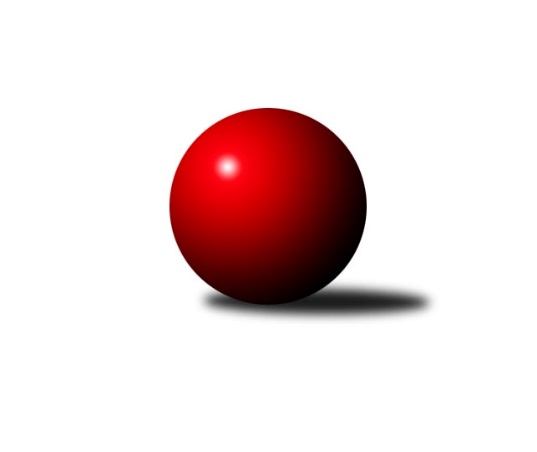 Č.20Ročník 2014/2015	10.4.2015Nejlepšího výkonu v tomto kole: 1674 dosáhlo družstvo: Spartak Přerov ˝C˝Meziokresní přebor - Nový Jičín, Přerov, Vsetín 2014/2015Výsledky 20. kolaSouhrnný přehled výsledků:TJ Frenštát p.R. ˝B˝	- Spartak Přerov ˝C˝	1:5	1469:1674	2.0:6.0	8.4.Kelč˝B˝	- TJ Spartak Bílovec˝B˝	4:2	1604:1576	4.0:4.0	9.4.TJ Odry ˝B˝	- TJ Nový Jičín˝B˝	6:0	1539:1390	7.0:1.0	10.4.Tabulka družstev:	1.	Spartak Přerov ˝C˝	20	19	0	1	102.0 : 18.0 	117.0 : 43.0 	 1641	38	2.	TJ Odry ˝B˝	20	14	0	6	76.0 : 44.0 	93.5 : 66.5 	 1588	28	3.	TJ Spartak Bílovec˝B˝	20	12	0	8	67.5 : 52.5 	83.5 : 76.5 	 1541	24	4.	Kelč˝B˝	20	8	0	12	50.0 : 70.0 	73.0 : 87.0 	 1542	16	5.	TJ Frenštát p.R. ˝B˝	20	5	2	13	43.0 : 77.0 	64.5 : 95.5 	 1462	12	6.	TJ Nový Jičín˝B˝	20	0	2	18	21.5 : 98.5 	48.5 : 111.5 	 1444	2Podrobné výsledky kola:	 TJ Frenštát p.R. ˝B˝	1469	1:5	1674	Spartak Přerov ˝C˝	Tomáš Binek	 	 201 	 217 		418 	 2:0 	 395 	 	196 	 199		Václav Pumprla	Milan Grejcar	 	 126 	 186 		312 	 0:2 	 443 	 	221 	 222		Martin Holas	Martin Grejcar	 	 209 	 178 		387 	 0:2 	 436 	 	225 	 211		Jiří Kohoutek	Pavel Hedvíček	 	 177 	 175 		352 	 0:2 	 400 	 	184 	 216		Jiří Hradílekrozhodčí: Nejlepší výkon utkání: 443 - Martin Holas	 Kelč˝B˝	1604	4:2	1576	TJ Spartak Bílovec˝B˝	Jiří Janošek	 	 187 	 226 		413 	 1:1 	 422 	 	214 	 208		Jaroslav Černý	Antonín Pitrun	 	 191 	 181 		372 	 1:1 	 349 	 	162 	 187		Michal Kudela	Jan Mlčák	 	 210 	 224 		434 	 2:0 	 385 	 	191 	 194		Miloš Šrot	Marie Pavelková	 	 184 	 201 		385 	 0:2 	 420 	 	216 	 204		Rostislav Klazarrozhodčí: Nejlepší výkon utkání: 434 - Jan Mlčák	 TJ Odry ˝B˝	1539	6:0	1390	TJ Nový Jičín˝B˝	Iveta Babincová	 	 205 	 203 		408 	 2:0 	 347 	 	178 	 169		Lenka Žurková	Daniel Ševčík st.	 	 184 	 183 		367 	 2:0 	 338 	 	180 	 158		Tomáš Polášek	Daniel Malina	 	 198 	 182 		380 	 2:0 	 337 	 	166 	 171		Jiří Plešek *1	Věra Ovšáková	 	 199 	 185 		384 	 1:1 	 368 	 	175 	 193		Jan Schwarzer rozhodčí: střídání: *1 od 51. hodu Jiří HradilNejlepší výkon utkání: 408 - Iveta BabincováPořadí jednotlivců:	jméno hráče	družstvo	celkem	plné	dorážka	chyby	poměr kuž.	Maximum	1.	Rostislav Petřík 	Spartak Přerov ˝C˝	423.13	295.2	127.9	3.3	4/6	(468)	2.	Rostislav Klazar 	TJ Spartak Bílovec˝B˝	422.65	284.9	137.8	4.4	6/6	(451)	3.	Michal Symerský 	Spartak Přerov ˝C˝	422.34	297.3	125.0	6.0	5/6	(465)	4.	Ondřej Pitrun 	Kelč˝B˝	413.42	289.9	123.5	6.8	6/6	(483)	5.	Michal Loučka 	Spartak Přerov ˝C˝	410.70	285.5	125.2	8.1	4/6	(439)	6.	Jan Lenhart 	Spartak Přerov ˝C˝	410.00	280.4	129.6	6.8	5/6	(456)	7.	Jiří Kohoutek 	Spartak Přerov ˝C˝	408.94	286.8	122.2	6.8	5/6	(459)	8.	Václav Pumprla 	Spartak Přerov ˝C˝	407.28	281.8	125.5	7.2	4/6	(485)	9.	Daniel Malina 	TJ Odry ˝B˝	406.67	284.5	122.2	5.7	6/6	(432)	10.	Jiří Hradílek 	Spartak Přerov ˝C˝	402.50	285.0	117.5	10.0	4/6	(450)	11.	Iveta Babincová 	TJ Odry ˝B˝	402.03	278.4	123.7	8.6	6/6	(439)	12.	Miroslav Makový 	TJ Frenštát p.R. ˝B˝	401.81	286.4	115.4	6.8	6/6	(462)	13.	Daniel Ševčík  st.	TJ Odry ˝B˝	401.30	280.6	120.7	7.1	6/6	(434)	14.	Tomáš Binek 	TJ Frenštát p.R. ˝B˝	399.12	281.1	118.0	8.6	6/6	(444)	15.	Libor Daňa 	Spartak Přerov ˝C˝	398.50	275.4	123.1	8.9	5/6	(487)	16.	Antonín Pitrun 	Kelč˝B˝	395.04	281.6	113.4	8.8	6/6	(426)	17.	Věra Ovšáková 	TJ Odry ˝B˝	394.52	276.3	118.2	7.7	6/6	(430)	18.	Jaroslav Černý 	TJ Spartak Bílovec˝B˝	392.45	274.8	117.7	8.9	6/6	(439)	19.	Marie Pavelková 	Kelč˝B˝	390.87	276.1	114.7	9.2	6/6	(429)	20.	Jiří Dvořák 	TJ Spartak Bílovec˝B˝	387.88	269.9	118.0	10.8	4/6	(400)	21.	Jan Mlčák 	Kelč˝B˝	387.05	275.4	111.7	10.3	4/6	(434)	22.	Jan Schwarzer  	TJ Nový Jičín˝B˝	386.27	274.4	111.8	9.5	6/6	(401)	23.	Tomáš Richtar 	Kelč˝B˝	383.50	273.5	110.1	8.8	5/6	(438)	24.	Lucie Kučáková 	TJ Odry ˝B˝	379.24	269.3	109.9	10.5	5/6	(410)	25.	Ota Beňo 	TJ Spartak Bílovec˝B˝	376.80	266.7	110.1	9.2	5/6	(414)	26.	Martin Jarábek 	Kelč˝B˝	374.36	267.9	106.5	11.1	6/6	(408)	27.	Tomáš Polášek 	TJ Nový Jičín˝B˝	369.22	270.0	99.3	12.6	6/6	(411)	28.	Jiří Hradil 	TJ Nový Jičín˝B˝	366.33	268.7	97.7	14.9	4/6	(393)	29.	Šárka Pavlištíková 	TJ Nový Jičín˝B˝	366.13	265.8	100.4	11.7	6/6	(399)	30.	Miloš Šrot 	TJ Spartak Bílovec˝B˝	361.88	259.9	102.0	12.0	6/6	(397)	31.	Martin Grejcar 	TJ Frenštát p.R. ˝B˝	346.25	251.3	94.9	15.3	6/6	(414)	32.	Jiří Plešek 	TJ Nový Jičín˝B˝	345.19	250.3	94.9	13.8	4/6	(371)	33.	Eva Birošíková 	TJ Nový Jičín˝B˝	334.50	240.9	93.6	14.8	4/6	(366)	34.	Pavel Hedvíček 	TJ Frenštát p.R. ˝B˝	330.89	245.0	85.9	16.8	5/6	(364)		Martin Holas 	Spartak Přerov ˝C˝	443.00	290.0	153.0	7.0	1/6	(443)		Jiří Janošek 	Kelč˝B˝	411.00	288.8	122.2	8.2	1/6	(432)		Jaroslav Pěcha 	Spartak Přerov ˝C˝	400.00	288.0	112.0	8.3	3/6	(414)		Jiří Brož 	TJ Odry ˝B˝	399.67	274.3	125.3	6.8	3/6	(418)		Vojtěch Rozkopal 	TJ Odry ˝B˝	399.50	272.0	127.5	5.5	1/6	(417)		Martin Rédr 	Spartak Přerov ˝C˝	396.00	272.0	124.0	4.0	1/6	(396)		Jaroslav Míka 	TJ Odry ˝B˝	396.00	278.5	117.5	5.0	2/6	(407)		Josef Chvatík 	Kelč˝B˝	386.25	274.5	111.8	12.0	2/6	(399)		Michal Kudela 	TJ Spartak Bílovec˝B˝	371.22	273.1	98.1	12.4	3/6	(439)		Emil Rubač 	TJ Spartak Bílovec˝B˝	369.67	266.7	103.0	10.7	3/6	(424)		Jana Hájková 	TJ Nový Jičín˝B˝	356.83	256.7	100.2	12.0	3/6	(399)		Jaroslav Riedel 	TJ Nový Jičín˝B˝	345.50	266.5	79.0	20.0	2/6	(358)		Lenka Žurková 	TJ Nový Jičín˝B˝	343.50	252.3	91.3	15.4	2/6	(363)		Zdeněk Zouna 	TJ Frenštát p.R. ˝B˝	322.22	237.2	85.0	17.6	3/6	(377)		Antonín Matyo 	TJ Nový Jičín˝B˝	322.00	243.0	79.0	17.0	1/6	(322)		Zdeněk Sedlář 	Kelč˝B˝	318.00	231.0	87.0	15.5	2/6	(332)		Milan Grejcar 	TJ Frenštát p.R. ˝B˝	280.17	212.7	67.5	23.0	2/6	(334)Sportovně technické informace:Starty náhradníků:registrační číslo	jméno a příjmení 	datum startu 	družstvo	číslo startu
Hráči dopsaní na soupisku:registrační číslo	jméno a příjmení 	datum startu 	družstvo	Program dalšího kola:Nejlepší šestka kola - absolutněNejlepší šestka kola - absolutněNejlepší šestka kola - absolutněNejlepší šestka kola - absolutněNejlepší šestka kola - dle průměru kuželenNejlepší šestka kola - dle průměru kuželenNejlepší šestka kola - dle průměru kuželenNejlepší šestka kola - dle průměru kuželenNejlepší šestka kola - dle průměru kuželenPočetJménoNázev týmuVýkonPočetJménoNázev týmuPrůměr (%)Výkon1xMartin HolasSp.Přerov C4431xMartin HolasSp.Přerov C117.584439xJiří KohoutekSp.Přerov C4368xJiří KohoutekSp.Přerov C115.724362xJan MlčákKelč B43410xTomáš BinekFrenštát B110.944185xJaroslav ČernýBílovec B4222xJan MlčákKelč B110.7143414xRostislav KlazarBílovec B4207xJaroslav ČernýBílovec B107.654228xTomáš BinekFrenštát B41814xRostislav KlazarBílovec B107.14420